Opakování učiva fyziky 7. ročníkuAutobus jedoucí z Prahy do Písku jede 1 h 45 minut. Za tuto dobu ujede 205 km. Vypočítej průměrnou rychlost autobusu.Dopočítej chybějící údaj v obrázku, výsledek převeď na centimetry: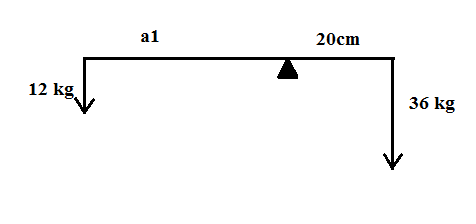 Obsah obou chodidel člověka je 600 cm2, jeho hmotnost je 90 kg. Jak velký tlak způsobuje tento člověk na podlahu, stojí-li na obou nohou?Obsah malého pístu hydraulického lisu je 40 cm2. Působí na něho tlaková síla 100 N. obsah velkého pístu je 300 cm2. Urči tlakovou sílu, kterou působí kapalina na velký píst. Nakresli obrázek tohoto zařízení a popiš ho.Jak velký hydrostatický tlak je v moři v hloubce 30 m? Hustota mořské vody je 1030 kg/m3. Výsledný tlak převeď na kPa.Jak velkou vztlakovou silou je nadlehčováno těleso o objemu 0,14 m3, je-li zcela ponořeno do vody?